Edital PROAF 01/2024 – Auxílio EventosANEXO I (B) – PROJETO PARA O DESENVOLVIMENTO DO PLANO DE ATIVIDADES DA BOLSA DE APOIO À PERMANÊNCIA IDENTIFICAÇÃO DO EVENTO: * Se houver.	INFORMAÇÕES DA SOLICITAÇÃO:	RECOMENDAÇÃO DO/A ORIENTADOR/A:ESTIMATIVA DE GASTO NA ATIVIDADE:*Considere, para a indicação do gasto com passagem o menor valor da cotação apresentada.  A aprovação do auxílio não garante a cobertura total dos gastos com o evento.DADOS PESSOAIS E BANCÁRIOS DA/O (S) PARTICIPANTE (S):TERMO DE OUTORGA E ACEITAÇÃOEu, estudante bolsista acima listada/o, declaro ter acordo com os termos previstos no Edital PROAF 01/2024 – Auxílio Eventos, e me comprometo a cumprir as exigências estabelecidas no Edital, bem como me responsabilizo pelas informações prestadas e documentações apresentadas durante e posterior ao processo seletivo. _____________________________________Assinatura do/a discente bolsista responsável pelo projeto___________________________________________Assinatura do/a orientador/a______________________, ______ de __________________ de 2024.Nome do projeto: Período de realização da atividade: De  a Hora e data do início e do encerramento da atividade: Convite, folder ou propaganda do evento*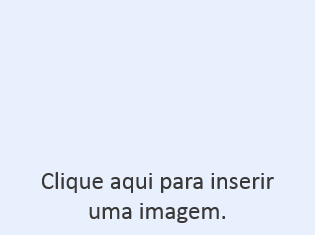 Nome do bolsista: Nome do bolsista: Nome do/a Orientador/a: Justificativa da realização da atividade:Justificativa da realização da atividade:Orientador/a responsável: Orientador/a responsável: Telefone: E-mail: Carta de recomendação do/a Orientador/a:Carta de recomendação do/a Orientador/a:TIPOVALORTransporteHospedagem/AlojamentoInscriçãoAlimentaçãoInfraestrutura (Caso seja contratada)Material de divulgação (Caso seja necessário)TOTAL: R$#NOMECAMPUSMATRÍCULAE-MAILCPFBANCOCONTAAGENCIA1